TEHNIČKA KULTURADanas ćeš za svoje ukućane i sebe skuhati puding.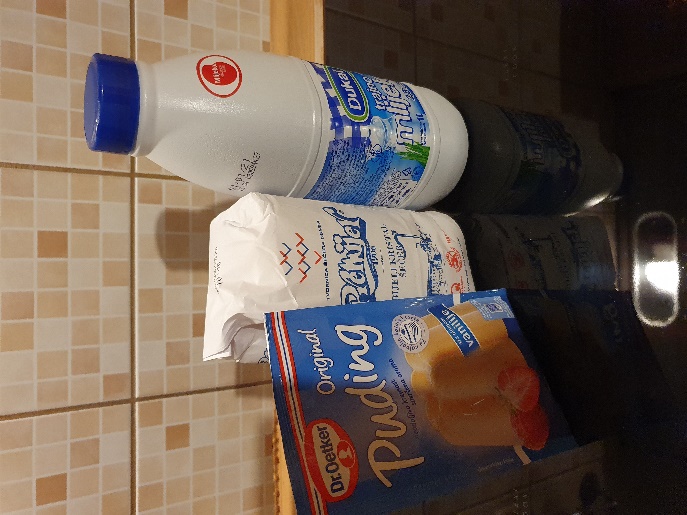 PUDINGSASTOJCI:1 vrećica praška za puding500 ml (pola litre) mlijeka2 žlice šećeraPOSTUPAK:U jednu posudu ulij mlijeko i stavi kuhati. Nekoliko žlica mlijeka odvoji u drugu posudu i promiješaj sa praškom za puding i šećerom. Miješaj tako dugo dok smjesa ne postane glatka.Kada mlijeko s mlijeko skuha ( pojave se mjehurići) ulij smjesu pudinga i šećera i miješaj 1 – 2 minute.Puding ulij i šalice i ostavi da se ohladi.